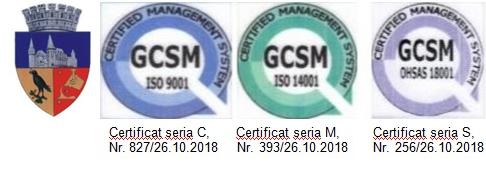 CERERE CUMPĂRARE APARTAMENTSubsemnatul/a____________________________________________________________________,domiciliat/ă în Hunedoara               str.__________________________,nr.____, bl.____,  sc.____, ap. ____,   posesor/posesoare al/a actului de identitate seria ______nr._____________, eliberat de _________________________________, la data de ______________________,    C.N.P. I_I_I_I_I_I_I_I_I_I_I_I_I_I, telefon ____________________________, în calitatea de titular al contractului de închiriere nr._______________din data de________________, valabil până la data de ________________ , solicit cumpărarea apartamentului de la adresa sus – menționată, apartament care se va achita integral/cu plata în rate, pe o perioadă de ________ ani. 	 Anexez la prezenta cerere următoarele documente: - copie acte de identitate titular contract de închiriere și/soție, soț, membrii majori, după caz; - copie după certificatele de naștere ale copiilor minori; - copie după contractual de închiriere al locuinței, în termen de valabilitate; - declaraţie autentică pe propria răspundere din care să rezulte că titularul contractului de închiriere, împreună cu soţul/soţia şi ceilalţi membrii majori din familia acestuia nu deţin în proprietate o locuinţă, nu au înstrăinat o locuinţă după data de 1 ianuarie 1990, nu deţin, în calitate de chiriaş, o altă locuinţă din fondul locativ de stat;- adeverință eliberată de Serviciul Fond Locativ și Relația cu Asociațiile de Proprietari, Legalitate și Acțiuni în Instanță din care să rezulte faptul că titularul contractului de închiriere nu figurează cu datorii la chirie;- adeverință eliberată de asociația de proprietari din care să rezulte că titularul contractului de închiriere nu figurează cu datorii față de asociația de proprietari;- schiță/releveul locuinței; - certificat de atestare fiscală privind bugetul local.	După întocmirea raportului de evaluare* se vor prezenta următoarele documente:adeverință din care să rezulte venitul net realizat de titularul contractului de închiriere, soț/soție și membrii familiei acestuia care sunt înscriși în contractul de închiriere (copii sau alte persoane aflate în întreținere);pentru pensionari copie după cuponul de pensie din luna curentă/anterioară;declarație autentică pe propria răspundere a titularului contractului de închiriere pentru situația în care se realizează venituri sau realizează venituri ocazionale (și cuantumul net al acestora);dovadă 2 giranți (adeverință de venit/cupon de pensie pentru giranți)*Raportul de evaluare al locuinței se va întocmi de o persoană fizică sau juridică autorizată, atestată ANEVAR, proprietăți imobiliareDupă aprobarea vânzării locuinței prin hotărâre de consiliu localse va achita în avans 10% din valoarea apartamentului, pentru diferența sumei existând posibilitatea achitării în rate până în 5 ani.După analiza documentelor sus-menționate, departamentul de specialitate poate solicita completarea acestora cu alte documente necesare, conform prevederilor legale.Menționez că am luat la cunoștință faptul că informațiile din cererea depusă și din actele anexate la aceasta, vor fi prelucrate de PMH cu respectarea prevederilor Regulamentului (UE) 2016/679 privind protecția persoanelor fizice în ceea ce privește prelucrarea datelor cu caracter personal și libera circulație a acestor date. Declar că am fost informat că datele cu caracter personal sunt prelucrate în scopul și pentru îndeplinirea atribuțiilor legale ale instituției și sunt de acord cu această prelucrare. Data: ____________________			          Semnătura:____________________    